Figure S2: Distribution of the measure for lending bias in the metropolitan Atlanta area.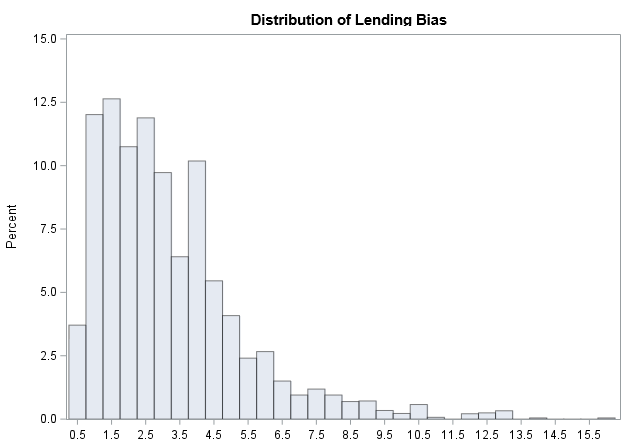 